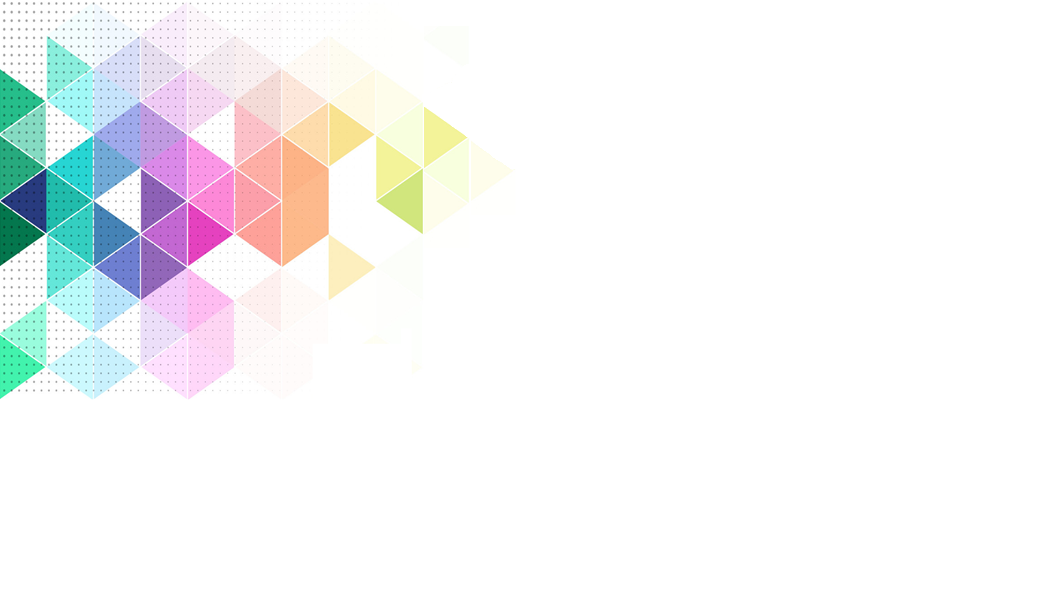 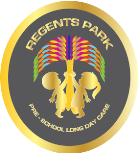 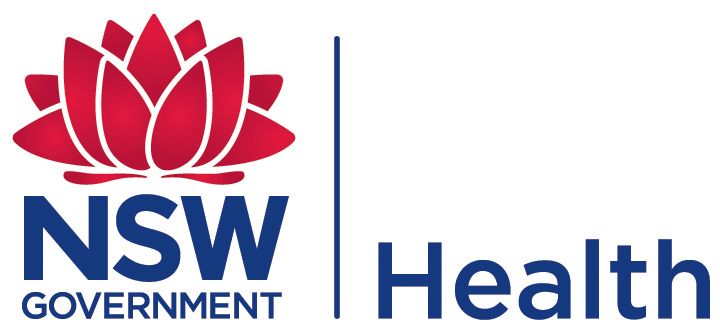 IF YOUR CHILD HAS A MEDICAL CONDITION, PLEASE REQUEST A ‘MEDICAL COMMUNICTION & RISK MANAGEMENT FORM’!First name:First name:First name:Surname/ Last name:Surname/ Last name:Surname/ Last name:Surname/ Last name:Other/Previous/English name (if applicable):
Other/Previous/English name (if applicable):
Other/Previous/English name (if applicable):
Assigned gender at birth:☐ Female       ☐Male        ☐ Not specifiedAssigned gender at birth:☐ Female       ☐Male        ☐ Not specifiedAssigned gender at birth:☐ Female       ☐Male        ☐ Not specifiedAssigned gender at birth:☐ Female       ☐Male        ☐ Not specifiedDate of birth (day/month/year):Date of birth (day/month/year):Date of birth (day/month/year):Age:Age:Age:Age:Home address:                                                                                                                                            Postcode:Home address:                                                                                                                                            Postcode:Home address:                                                                                                                                            Postcode:Home address:                                                                                                                                            Postcode:Home address:                                                                                                                                            Postcode:Home address:                                                                                                                                            Postcode:Home address:                                                                                                                                            Postcode:Nationality:Nationality:Nationality:Nationality:City/country of birth:City/country of birth:City/country of birth:Language(s) spoken at home:Language(s) spoken at home:Language(s) spoken at home:Language(s) spoken at home:Language(s) spoken at home:Language(s) spoken at home:Language(s) spoken at home:Are there any court orders affecting the custody or residence of the child?:            
(If yes, please provide details and a copy of the order)Are there any court orders affecting the custody or residence of the child?:            
(If yes, please provide details and a copy of the order)Are there any court orders affecting the custody or residence of the child?:            
(If yes, please provide details and a copy of the order)Are there any court orders affecting the custody or residence of the child?:            
(If yes, please provide details and a copy of the order)Are there any court orders affecting the custody or residence of the child?:            
(If yes, please provide details and a copy of the order)Are there any court orders affecting the custody or residence of the child?:            
(If yes, please provide details and a copy of the order)Are there any court orders affecting the custody or residence of the child?:            
(If yes, please provide details and a copy of the order)Days attending (please tick and write times)MondayTuesdayTuesdayWednesdayThursdayFridayApproximate arrival timeApproximate departure timeRequested day/date to begin enrolment 
(Please note all enrolments must be a minimum of 2 days per week for the sake of the child’s settlement and learning)Requested day/date to begin enrolment 
(Please note all enrolments must be a minimum of 2 days per week for the sake of the child’s settlement and learning)Requested day/date to begin enrolment 
(Please note all enrolments must be a minimum of 2 days per week for the sake of the child’s settlement and learning)Requested day/date to begin enrolment 
(Please note all enrolments must be a minimum of 2 days per week for the sake of the child’s settlement and learning)Requested day/date to begin enrolment 
(Please note all enrolments must be a minimum of 2 days per week for the sake of the child’s settlement and learning)Requested day/date to begin enrolment 
(Please note all enrolments must be a minimum of 2 days per week for the sake of the child’s settlement and learning)Requested day/date to begin enrolment 
(Please note all enrolments must be a minimum of 2 days per week for the sake of the child’s settlement and learning)Please list the gender, age, and name of other children in the family (if any):Please list the gender, age, and name of other children in the family (if any):Please list the gender, age, and name of other children in the family (if any):Please list the gender, age, and name of other children in the family (if any):Please list the gender, age, and name of other children in the family (if any):Please list the gender, age, and name of other children in the family (if any):Please list the gender, age, and name of other children in the family (if any):Child’s Centrelink Reference Number (CRN):Child’s Centrelink Reference Number (CRN):Child’s Centrelink Reference Number (CRN):Child’s Centrelink Reference Number (CRN):Do you intend to ever claim child care subsidy (CCS)?                                                                                                                                                                                                            ..................Yes             /             NoDo you intend to ever claim child care subsidy (CCS)?                                                                                                                                                                                                            ..................Yes             /             NoDo you intend to ever claim child care subsidy (CCS)?                                                                                                                                                                                                            ..................Yes             /             NoDoes your child have siblings attending other childcare/before or after school care? 
Please specify names of centre and the child’s name for our CCB records:Does your child have siblings attending other childcare/before or after school care? 
Please specify names of centre and the child’s name for our CCB records:Does your child have siblings attending other childcare/before or after school care? 
Please specify names of centre and the child’s name for our CCB records:Does your child have siblings attending other childcare/before or after school care? 
Please specify names of centre and the child’s name for our CCB records:Does your child have siblings attending other childcare/before or after school care? 
Please specify names of centre and the child’s name for our CCB records:Does your child have siblings attending other childcare/before or after school care? 
Please specify names of centre and the child’s name for our CCB records:Does your child have siblings attending other childcare/before or after school care? 
Please specify names of centre and the child’s name for our CCB records:MANAGEMENT ONLY:     
☐  Deposit & Admin Fee Paid                 ☐  Enrolled  under priority listing              ☐ EasyPay form completed and signed Date & sign: _____________________       Details: __________________________           Date & sign:__________________________☐ Child’s birth certificate & immunisation record copied         ☐ Parent’s passport/licence copiedDate & sign: _________________________________________           Date & sign: _____________________________MANAGEMENT ONLY:     
☐  Deposit & Admin Fee Paid                 ☐  Enrolled  under priority listing              ☐ EasyPay form completed and signed Date & sign: _____________________       Details: __________________________           Date & sign:__________________________☐ Child’s birth certificate & immunisation record copied         ☐ Parent’s passport/licence copiedDate & sign: _________________________________________           Date & sign: _____________________________MANAGEMENT ONLY:     
☐  Deposit & Admin Fee Paid                 ☐  Enrolled  under priority listing              ☐ EasyPay form completed and signed Date & sign: _____________________       Details: __________________________           Date & sign:__________________________☐ Child’s birth certificate & immunisation record copied         ☐ Parent’s passport/licence copiedDate & sign: _________________________________________           Date & sign: _____________________________MANAGEMENT ONLY:     
☐  Deposit & Admin Fee Paid                 ☐  Enrolled  under priority listing              ☐ EasyPay form completed and signed Date & sign: _____________________       Details: __________________________           Date & sign:__________________________☐ Child’s birth certificate & immunisation record copied         ☐ Parent’s passport/licence copiedDate & sign: _________________________________________           Date & sign: _____________________________MANAGEMENT ONLY:     
☐  Deposit & Admin Fee Paid                 ☐  Enrolled  under priority listing              ☐ EasyPay form completed and signed Date & sign: _____________________       Details: __________________________           Date & sign:__________________________☐ Child’s birth certificate & immunisation record copied         ☐ Parent’s passport/licence copiedDate & sign: _________________________________________           Date & sign: _____________________________MANAGEMENT ONLY:     
☐  Deposit & Admin Fee Paid                 ☐  Enrolled  under priority listing              ☐ EasyPay form completed and signed Date & sign: _____________________       Details: __________________________           Date & sign:__________________________☐ Child’s birth certificate & immunisation record copied         ☐ Parent’s passport/licence copiedDate & sign: _________________________________________           Date & sign: _____________________________MANAGEMENT ONLY:     
☐  Deposit & Admin Fee Paid                 ☐  Enrolled  under priority listing              ☐ EasyPay form completed and signed Date & sign: _____________________       Details: __________________________           Date & sign:__________________________☐ Child’s birth certificate & immunisation record copied         ☐ Parent’s passport/licence copiedDate & sign: _________________________________________           Date & sign: _____________________________DetailsMotherFatherFirst name:Last name/Surname:Other/Previous/Preferred/
English name:Date of birth:Marital status:☐ Married/couple  ☐Single ☐ Divorced              ☐Separated☐ Married/couple  ☐Single ☐ Divorced              ☐SeparatedCentrelink Reference Number (CRN) :Home address:Home phone:Mobile phone:Email address:Occupation status:(please tick all that apply to each parent)☐ Working full-time     Job title: ____________________☐ Working part-time    Job title: _____________________☐ Working casual    Job title: _____________________☐ Not working☐ Looking for work☐ Studying full-time    Course: _____________________☐ Studying part-time    Course: _____________________☐ Other: ______________________☐ Working full-time     Job title: _____________________☐ Working part-time    Job title: _____________________☐ Working casual    Job title: _____________________☐ Not working☐ Looking for work☐ Studying full-time    Course: ______________________☐ Studying part-time    Course: ______________________☐ Other: ______________________Work addressWork phone:Does your child have any favourite toys, interests, things to do?Yes   /    NoDetails:What do you enjoy doing together as a family?What are some things that make your child happy?What are some things that make your child sad or angry?Who are some important people in your child’s life? (Mum, dad, grandparents, cousin, etc.)Yes   /    NoDetails:Has your child been to other children’s services before (playgroup, family day care, another preschool, etc)?Yes   /    NoDetails:Are there any special sleeping needs for your child? (rocking, milk, singing, etc)?Yes   /    NoDetails:Are there any religious requirements we should know about?Yes   /    NoDetails:What information would you like to know from the educators regularly (how much did my child eat, is my child making friends, etc)?Are you involved in any community groups?Yes   /    NoDetails:Do you have any interests, skills, or hobbies that you can share in our educational program?Yes   /    NoDetails:DetailsPerson 1Person 2First name:Last name/Surname:Gender: 
(please tick)☐ Female    ☐ Male    ☐Not specified☐ Female    ☐ Male    ☐Not specifiedOther/Previous/Preferred/ English name:Home address:Relationship to child:(please tick)☐ Grandparent            (must be over 18)☐ Aunty/uncle/cousin (must be over 18)☐ Older sister/brother  (must be over 18)☐ Family friend             (must be over 18)☐ Other: __________________☐ Grandparent            (must be over 18)☐ Aunty/uncle/cousin (must be over 18)☐ Older sister/brother  (must be over 18)☐ Family friend             (must be over 18)☐ Other: __________________Mobile phone:Home phone:Work phone: Is there anyone who is NOT allowed to pick up your child? Please write their name and provide a photo, if possible:Is there anyone who is NOT allowed to pick up your child? Please write their name and provide a photo, if possible:Is there anyone who is NOT allowed to pick up your child? Please write their name and provide a photo, if possible:DetailsPerson 1Person 2First name:Last name/Surname:Gender: 
(please tick)☐ Female    ☐ Male    ☐Not specified☐ Female    ☐ Male    ☐Not specifiedOther/Previous/Preferred/ English name:Home address:Relationship to child:(please tick)☐ Grandparent            (must be over 18)☐ Aunty/uncle/cousin (must be over 18)☐ Older sister/brother  (must be over 18)☐ Family friend             (must be over 18)☐ Other: __________________☐ Grandparent            (must be over 18)☐ Aunty/uncle/cousin (must be over 18)☐ Older sister/brother  (must be over 18)☐ Family friend             (must be over 18)☐ Other: __________________Mobile phone:Home phone:Work phone: Is there anyone who is NOT allowed to pick up your child? Please write their name and provide a photo, if possible:Is there anyone who is NOT allowed to pick up your child? Please write their name and provide a photo, if possible:Is there anyone who is NOT allowed to pick up your child? Please write their name and provide a photo, if possible:Does your child have… ?AnswerIf answered Yes please provide the followingAsthma/ Epilepsy/ AllergiesYes / NoManagement Plan from your DoctorDoes your child require an Epi-pen for allergies?Yes / NoProvide Epi-penAnaphylaxisYes / NoAnaphylaxis Action Plan signed by your Doctor including picture of your childFood allergiesYes / NoA letter from your Doctor explaining allergies,symptoms and if necessary, an Action PlanFood IntolerancesYes / NoA letter from health professionalOther allergies or any other medical or special needs condition, please specifyYes / NoA letter from your Doctor explaining allergies,symptoms and if necessary, an Action PlanFood restrictions due to cultural practices or religious needs?Yes / NoDetails:Has your child been immunised?Yes / NoProvide a copy of your child’s immunisation certificatePlease specify any other specific medical condition and/or  treatment we should know about:Please specify any other specific medical condition and/or  treatment we should know about:Please specify any other specific medical condition and/or  treatment we should know about:Please specify any religious and cultural practices to be observed for the child due to religion or background:Please specify any religious and cultural practices to be observed for the child due to religion or background:Please specify any religious and cultural practices to be observed for the child due to religion or background:Family health care contactsFamily health care contactsFamily health care contactsFamily health care contactsFamily doctor’s name:Family dentist’s name:Phone number:Phone number:Office address:Office address:We do not see a regular or local family doctor. Please use the services local medical centre.We do not see a regular or local family doctor. Please use the services local medical centre.We do not see a regular or local family doctor. Please use the services local medical centre.We do not see a regular or local family doctor. Please use the services local medical centre.Family health care detailsFamily health care detailsMedicare number:(if applicable)Name of private health fund and your member number:
(if applicable)Enrolment Checklist (National)Enrolment Checklist (National)Enrolment Checklist (National)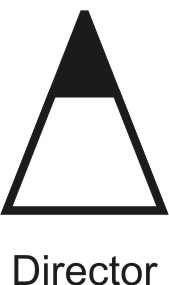 National RegulationsPart 4.7 – 160, 161, 162.Part 4.7 – 160, 161, 162.Director or Nominated Supervisor’s Name:Director or Nominated Supervisor’s Name:Date:Date:Director or Nominated Supervisor’s Signature:Director or Nominated Supervisor’s Signature:Director or Nominated Supervisor’s Signature:Director or Nominated Supervisor’s Signature:Parent ONE Name:Parent ONE Name:Parent ONE Name:Parent ONE Name:Parent TWO Name:Parent TWO Name:Parent TWO Name:Parent TWO Name:All parts of the Enrolment Form completed and signed where necessary.All parts of the Enrolment Form completed and signed where necessary.All parts of the Enrolment Form completed and signed where necessary.All relevant information attached as required – court orders, parenting orders, parenting plans relating to powers, duties, responsibilities or authorities of any person in relation to the child or access to the child, the child’s residence or child’s contacts with parents or other person.All relevant information attached as required – court orders, parenting orders, parenting plans relating to powers, duties, responsibilities or authorities of any person in relation to the child or access to the child, the child’s residence or child’s contacts with parents or other person.All relevant information attached as required – court orders, parenting orders, parenting plans relating to powers, duties, responsibilities or authorities of any person in relation to the child or access to the child, the child’s residence or child’s contacts with parents or other person.All relevant information provided as required – cultural, religious, dietary requirements or additional needs.All relevant information provided as required – cultural, religious, dietary requirements or additional needs.All relevant information provided as required – cultural, religious, dietary requirements or additional needs.All authorisations are noted and signed by parents in relation to – authority for medical treatment, dental treatment, administration of general first aid products and ambulance transportation.All authorisations are noted and signed by parents in relation to – authority for medical treatment, dental treatment, administration of general first aid products and ambulance transportation.All authorisations are noted and signed by parents in relation to – authority for medical treatment, dental treatment, administration of general first aid products and ambulance transportation.All declarations of consent for being an emergency contact person are signed by the Authorised Nominee.All declarations of consent for being an emergency contact person are signed by the Authorised Nominee.All declarations of consent for being an emergency contact person are signed by the Authorised Nominee.Relevant health information is included – medical practitioner or medical service, Medicare number, dental practitioner or service, healthcare needs including medical conditions, allergies, anaphylaxis or at risk of anaphylaxis.Relevant health information is included – medical practitioner or medical service, Medicare number, dental practitioner or service, healthcare needs including medical conditions, allergies, anaphylaxis or at risk of anaphylaxis.Relevant health information is included – medical practitioner or medical service, Medicare number, dental practitioner or service, healthcare needs including medical conditions, allergies, anaphylaxis or at risk of anaphylaxis.All relevant information attached as required – medical management plan, anaphylaxis medical management plan or risk minimisation plan, dietary restrictions and “immunisation certificate(or certificate that child on approved catch up schedule, is not fully immunised due to medical contra-indications or parents have conscientious objection.)” .All relevant information attached as required – medical management plan, anaphylaxis medical management plan or risk minimisation plan, dietary restrictions and “immunisation certificate(or certificate that child on approved catch up schedule, is not fully immunised due to medical contra-indications or parents have conscientious objection.)” .All relevant information attached as required – medical management plan, anaphylaxis medical management plan or risk minimisation plan, dietary restrictions and “immunisation certificate(or certificate that child on approved catch up schedule, is not fully immunised due to medical contra-indications or parents have conscientious objection.)” .Sunscreen and Photography policies explained and signed where necessary. Sunscreen and Photography policies explained and signed where necessary. Sunscreen and Photography policies explained and signed where necessary. Parent Information Pack discussed including relevant service policies and procedures.Parent Information Pack discussed including relevant service policies and procedures.Parent Information Pack discussed including relevant service policies and procedures.Bond and Administration Fee paid in full.Bond and Administration Fee paid in full.Bond and Administration Fee paid in full.Parents 1, 2 and  DOB and CRN provided.Parents 1, 2 and  DOB and CRN provided.Parents 1, 2 and  DOB and CRN provided.Child’s DOB and CRN provided.Child’s DOB and CRN provided.Child’s DOB and CRN provided.Child’s Birth Certificate or equivalent cited.Child’s Birth Certificate or equivalent cited.Child’s Birth Certificate or equivalent cited.All indemnity and permission notes signed.All indemnity and permission notes signed.All indemnity and permission notes signed.Authorisation signed for the service to take child on regular outings. Authorisation signed for the service to take child on regular outings. Authorisation signed for the service to take child on regular outings. Authorisation signed for the service for child to participate in incursions.Authorisation signed for the service for child to participate in incursions.Authorisation signed for the service for child to participate in incursions.Sign in/out procedure explained.Sign in/out procedure explained.Sign in/out procedure explained.Tour of service and introduction to educators.Tour of service and introduction to educators.Tour of service and introduction to educators.Medication and Illness procedures explained.Medication and Illness procedures explained.Medication and Illness procedures explained.Guiding Children’s Behaviour Policy explained and discussed.Guiding Children’s Behaviour Policy explained and discussed.Guiding Children’s Behaviour Policy explained and discussed.Internet banking information givenInternet banking information givenInternet banking information givenFee payment structure explainedFee payment structure explainedFee payment structure explainedExpression of interest form attached.ChildCareEasyPay form attached.Expression of interest form attached.ChildCareEasyPay form attached.Ask the following questions at time of enrolment:Ask the following questions at time of enrolment:Is this child of Aboriginal or Torres Strait Islander origin?NoYes, AboriginalYes, Torres Strait IslanderBoth Aboriginal and Torres Strait Islander originIs this child of Aboriginal or Torres Strait Islander origin?NoYes, AboriginalYes, Torres Strait IslanderBoth Aboriginal and Torres Strait Islander originDoes this child have a need for additional assistance in any of the following areas, compared to children of a similar age, that is related to an underlying long-term (lasting more than 6 months) health condition or disability? Please tick:Does this child have a need for additional assistance in any of the following areas, compared to children of a similar age, that is related to an underlying long-term (lasting more than 6 months) health condition or disability? Please tick:Learning and applying knowledge, educationCommunicationMobilitySelf- careInterpersonal interactions and relationshipsOther-including general tasks, domestic life, community and social lifeN/ALearning and applying knowledge, educationCommunicationMobilitySelf- careInterpersonal interactions and relationshipsOther-including general tasks, domestic life, community and social lifeN/AIdentifying children with special needs. Does this child fall into one of the following priority groups?Children from culturally and linguistically different backgroundsChildren with a refugee background who have been subjected to traumaIndigenous childrenThe child’s place has been sought by a state or territory child protection workerThe child is in the care of the state or other forms of out of home care.N/AIdentifying children with special needs. Does this child fall into one of the following priority groups?Children from culturally and linguistically different backgroundsChildren with a refugee background who have been subjected to traumaIndigenous childrenThe child’s place has been sought by a state or territory child protection workerThe child is in the care of the state or other forms of out of home care.N/AParentName_____________________________________Signature__________________________________Date____________________________EducatorName_____________________________________Signature__________________________________Date____________________________